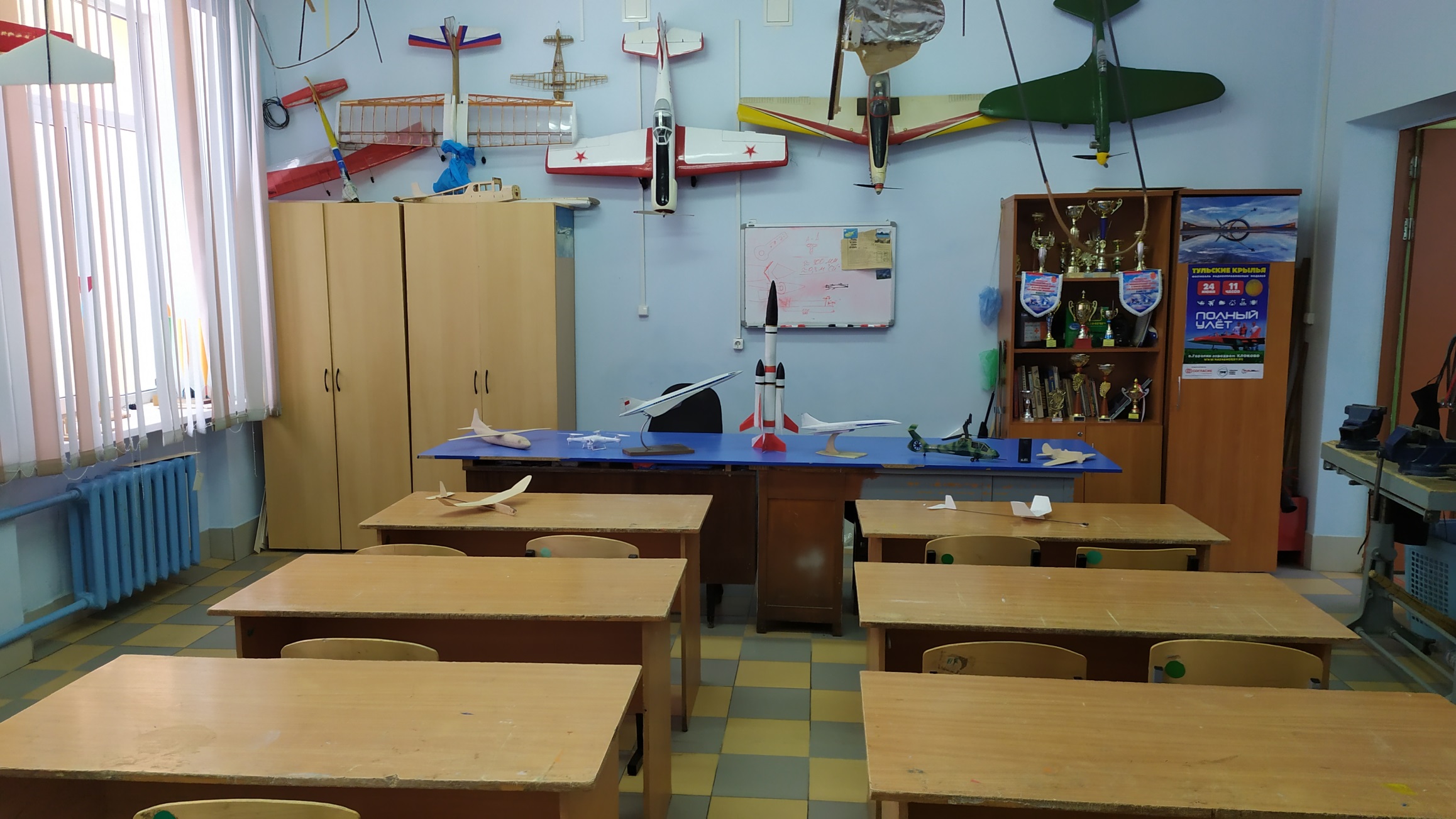 Детские объединения: «Юный авиамоделист», «Высший пилотаж», «Авиаторы»,                                                        «На ракетах по планетам!»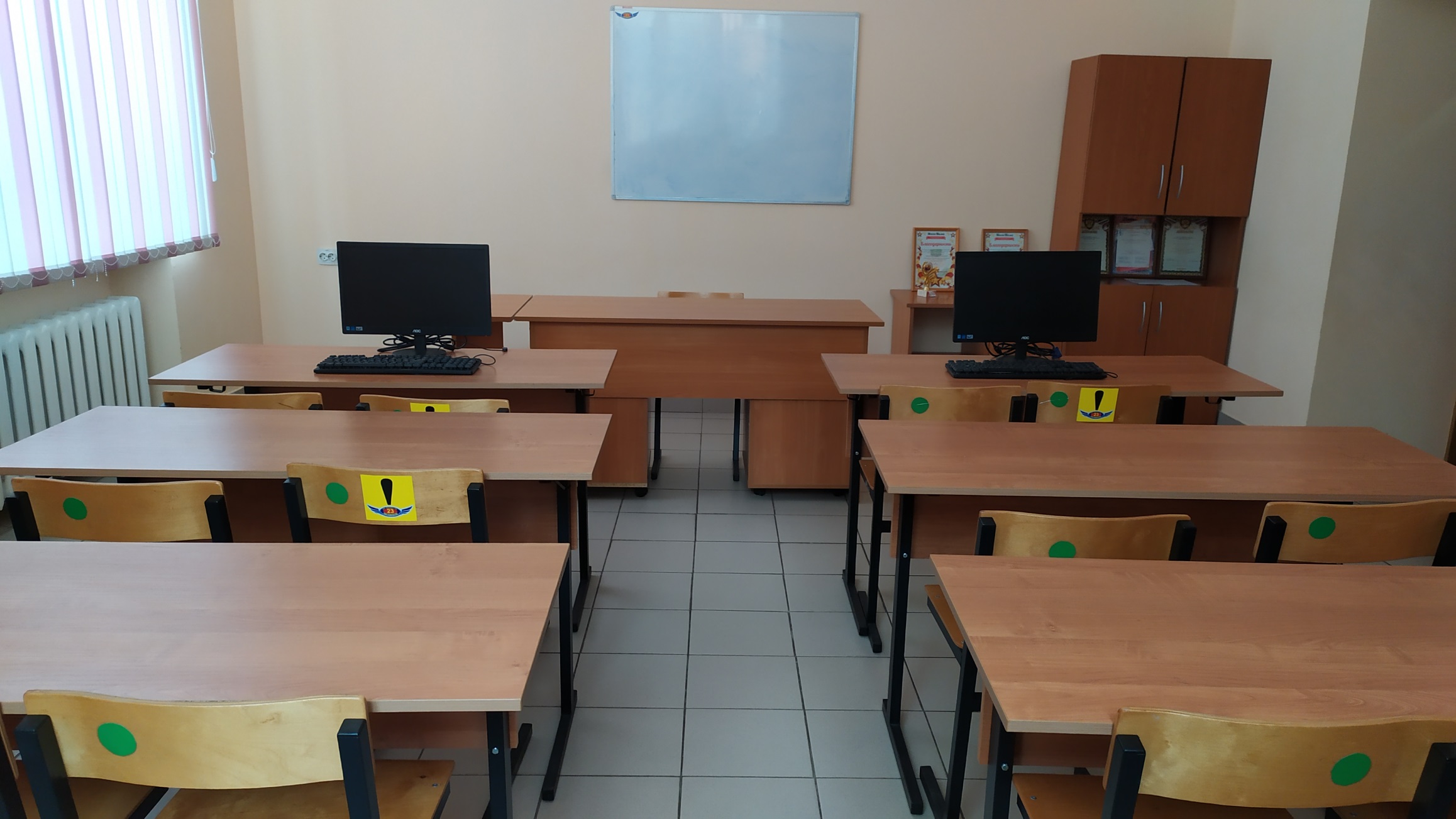 Лаборатории: «Химия в жизни человека» , «Химия и окружающая среда», детское объединение «Органическая химия в вопросах и задачах»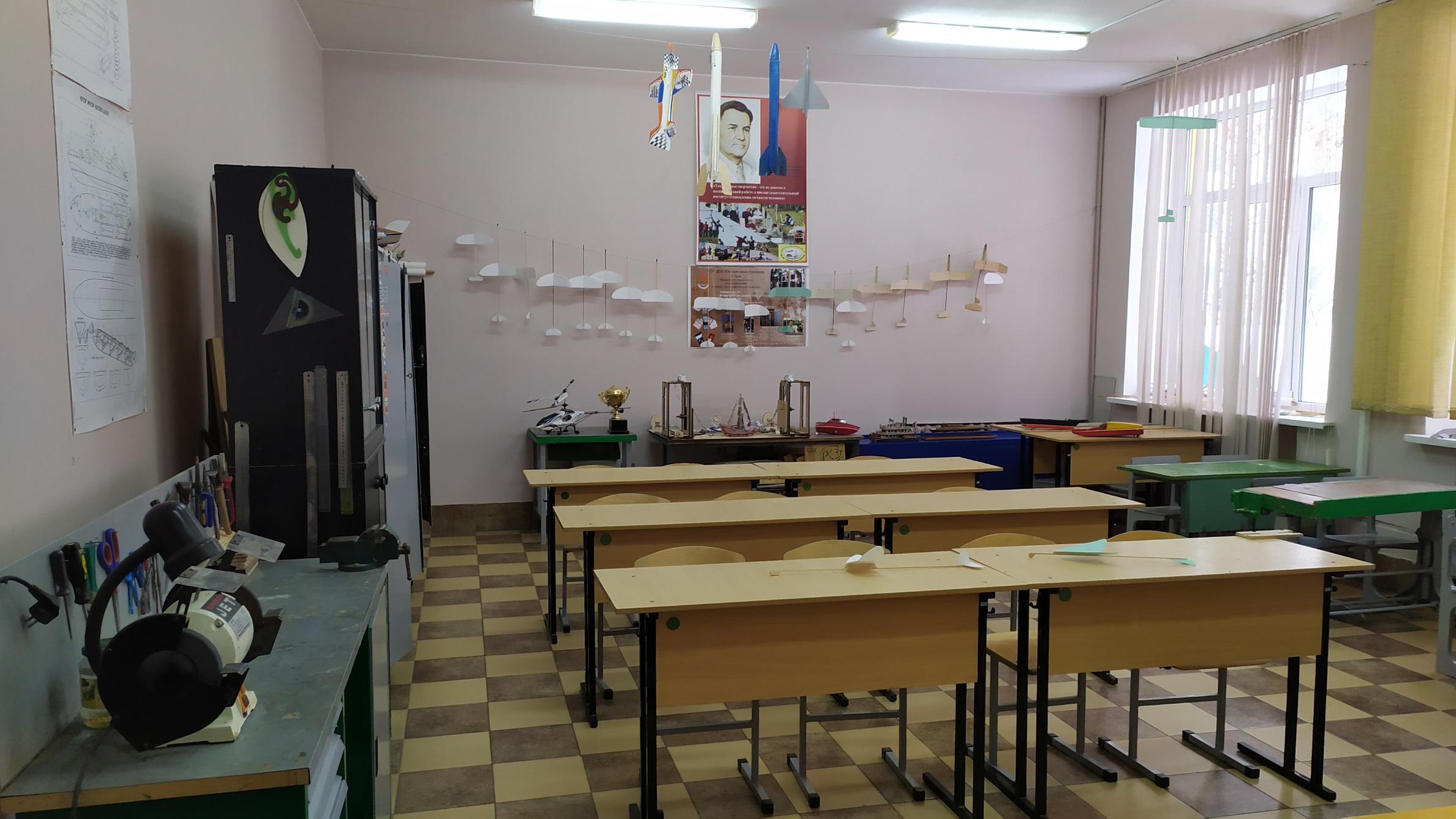 Мастерская начального технического моделирования «ТЕХНОсфера», детское объединение «Юный пилот»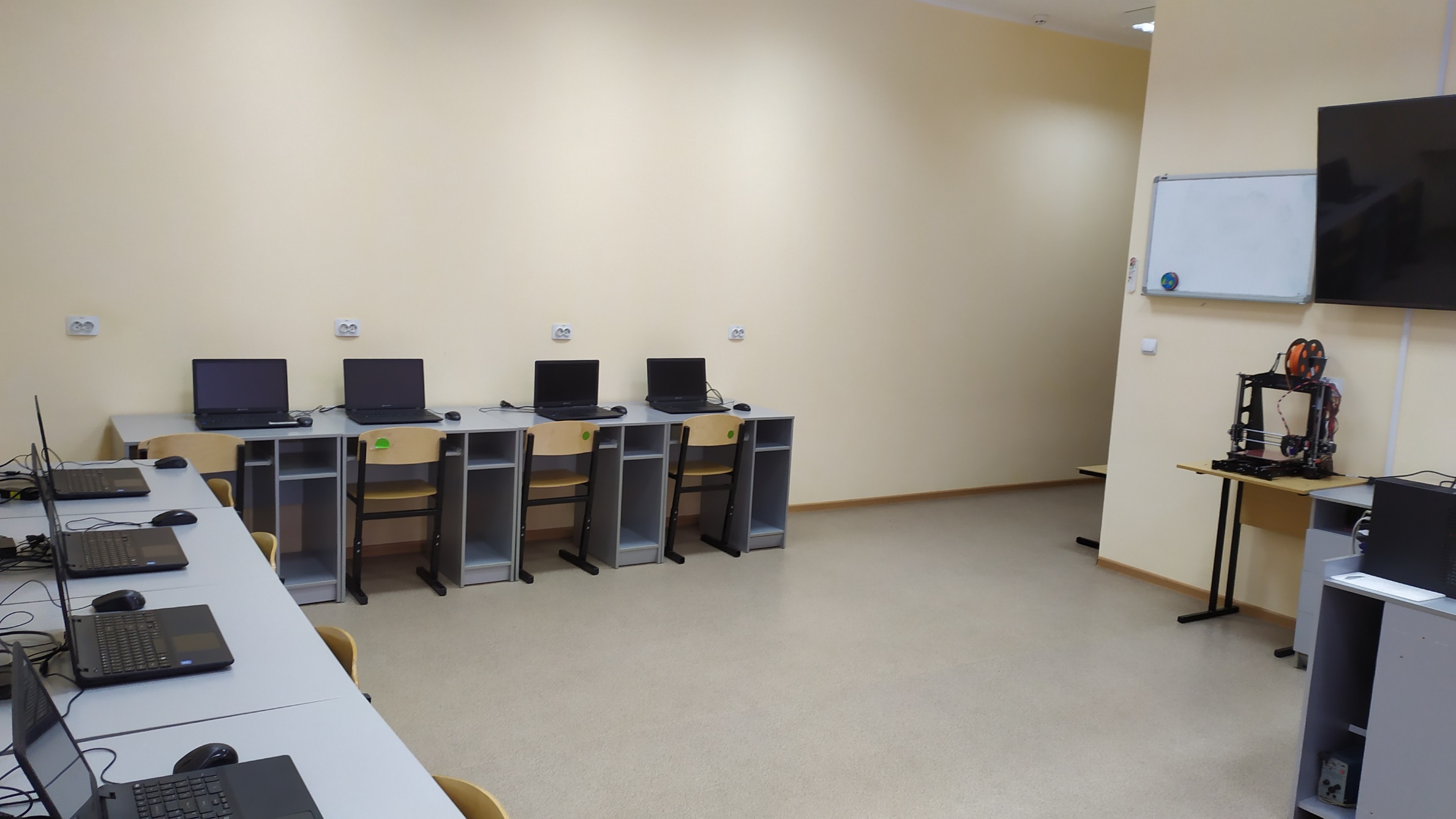 Детские объединения: «PYTHON. Программирование для любознательных»,«Мой друг – компьютер», «Мир мультимедийных технологий», «Компьютерная 2Д и 3Д графика в технике»,	 «Техническая и компьютерная графика»	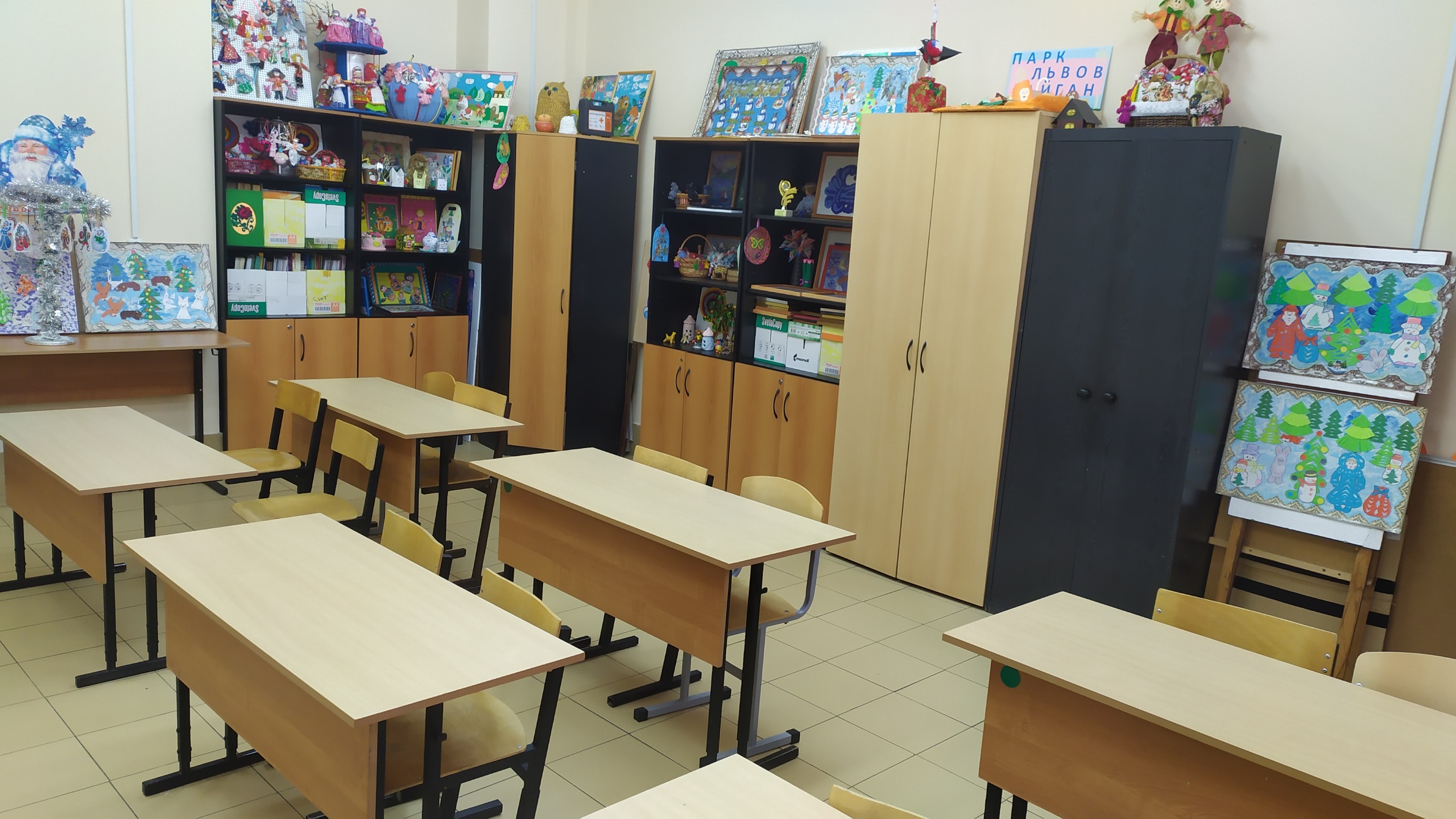 Студии:«Экодизайн», «Рисуем с увлечением»,«Калейдоскоп творчества», детские объединения «Бумажный журавлик», «Чудеса творчества», «Азбука творчества» (для дошкольников)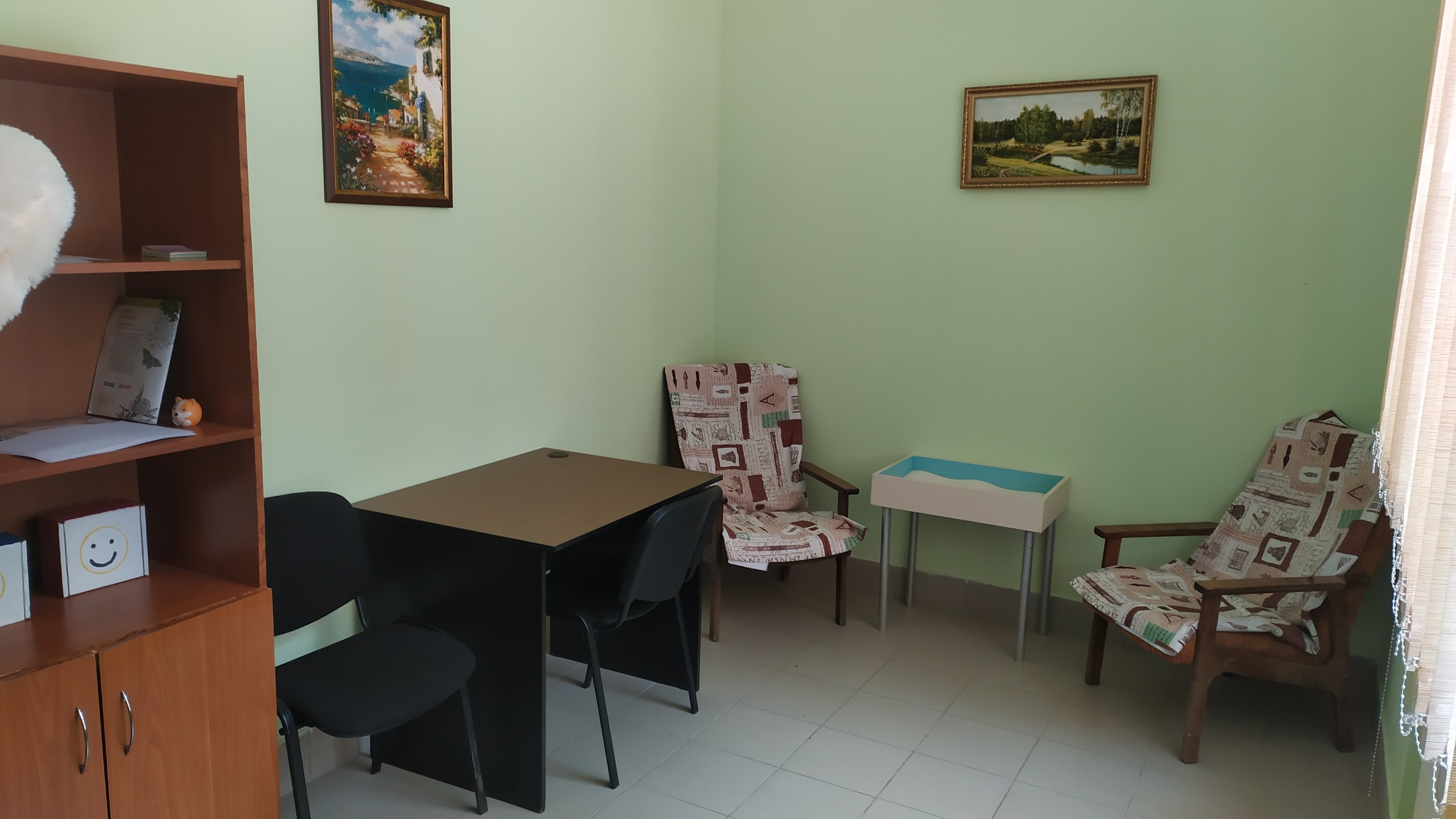 Кабинет педагога-психолога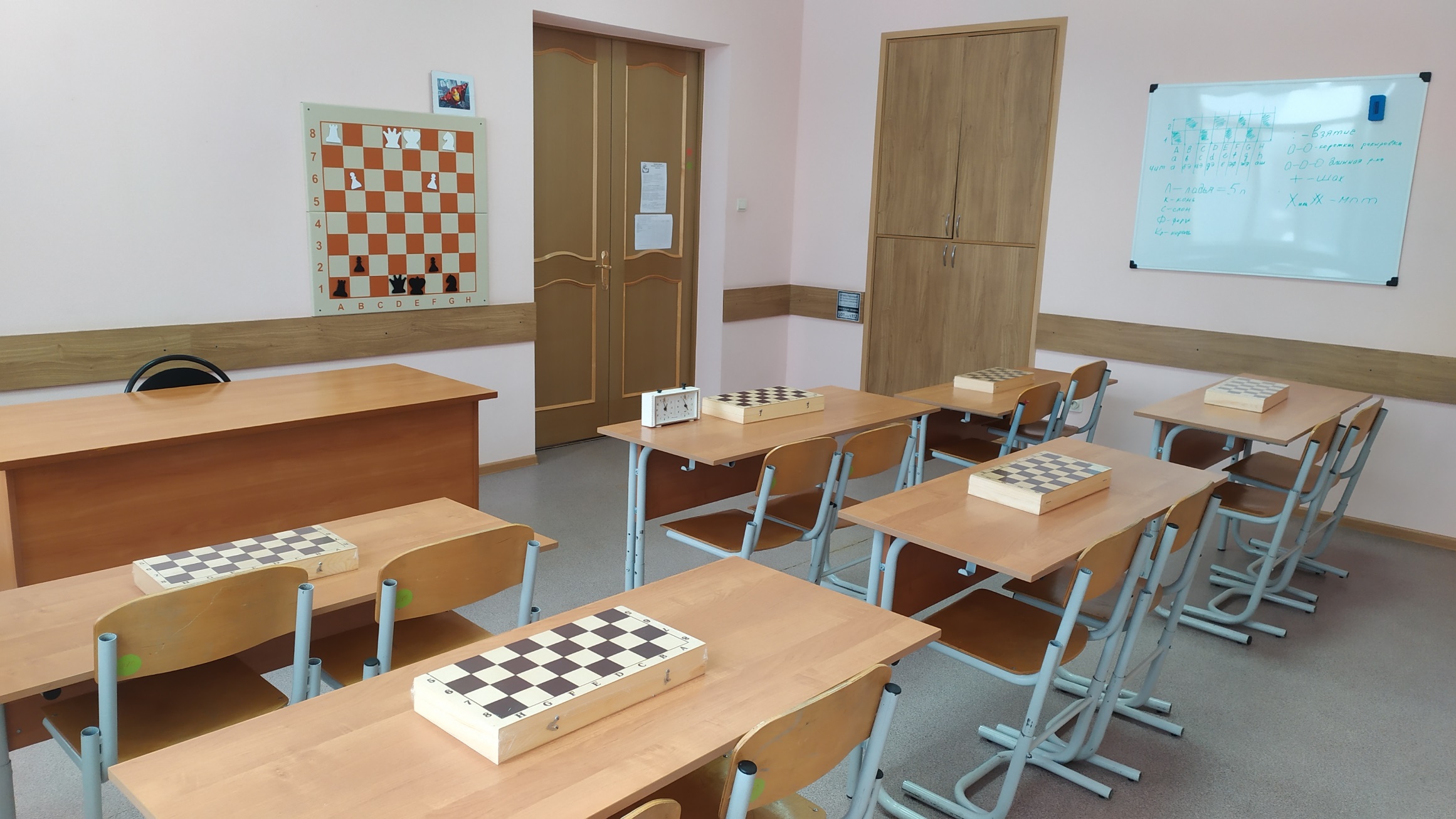 Детские объединения: «Шахматная азбука», «Шахматная школа»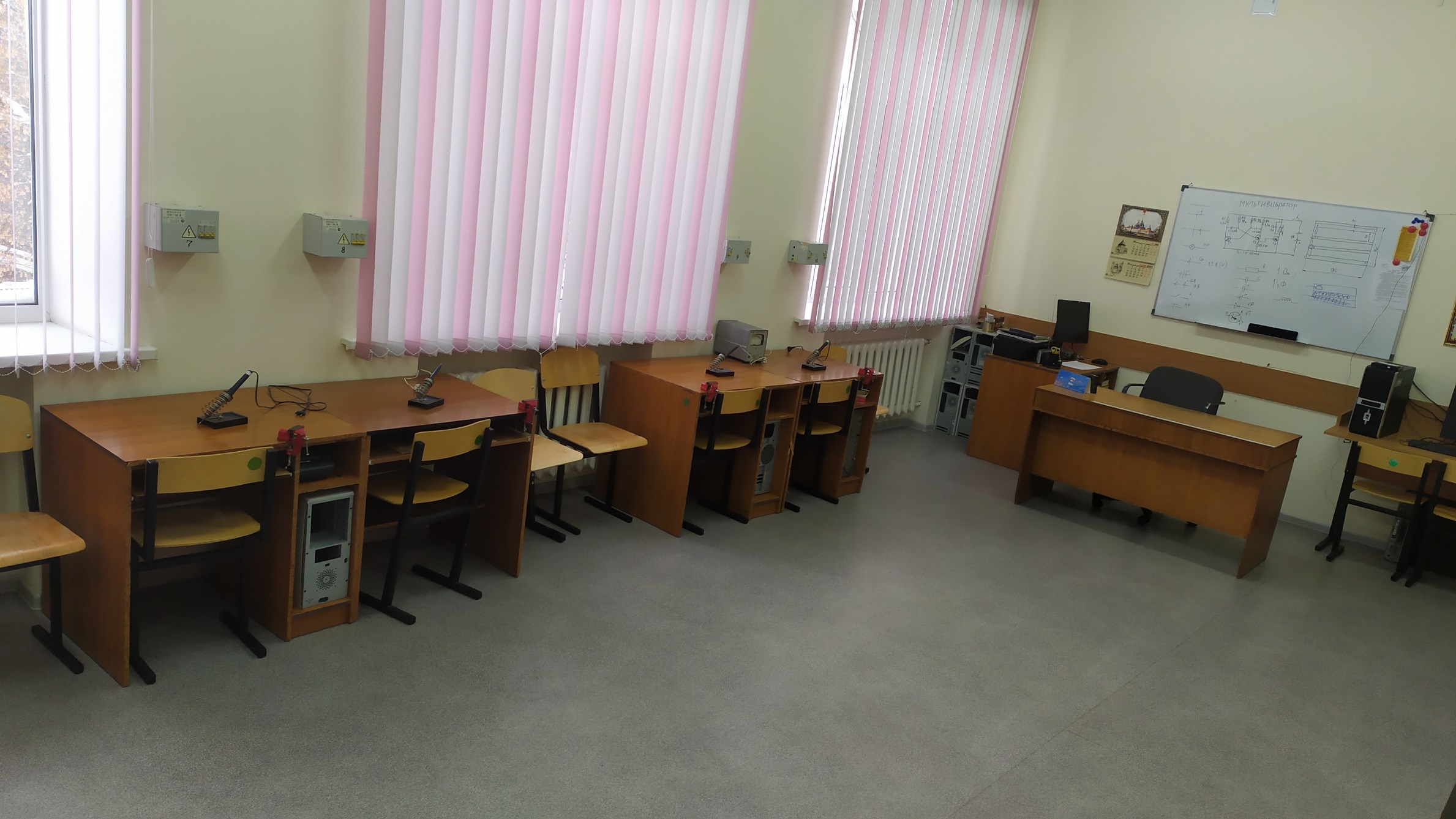 Радиотехническая лаборатория «Современная электроника», «Радиоконструирование»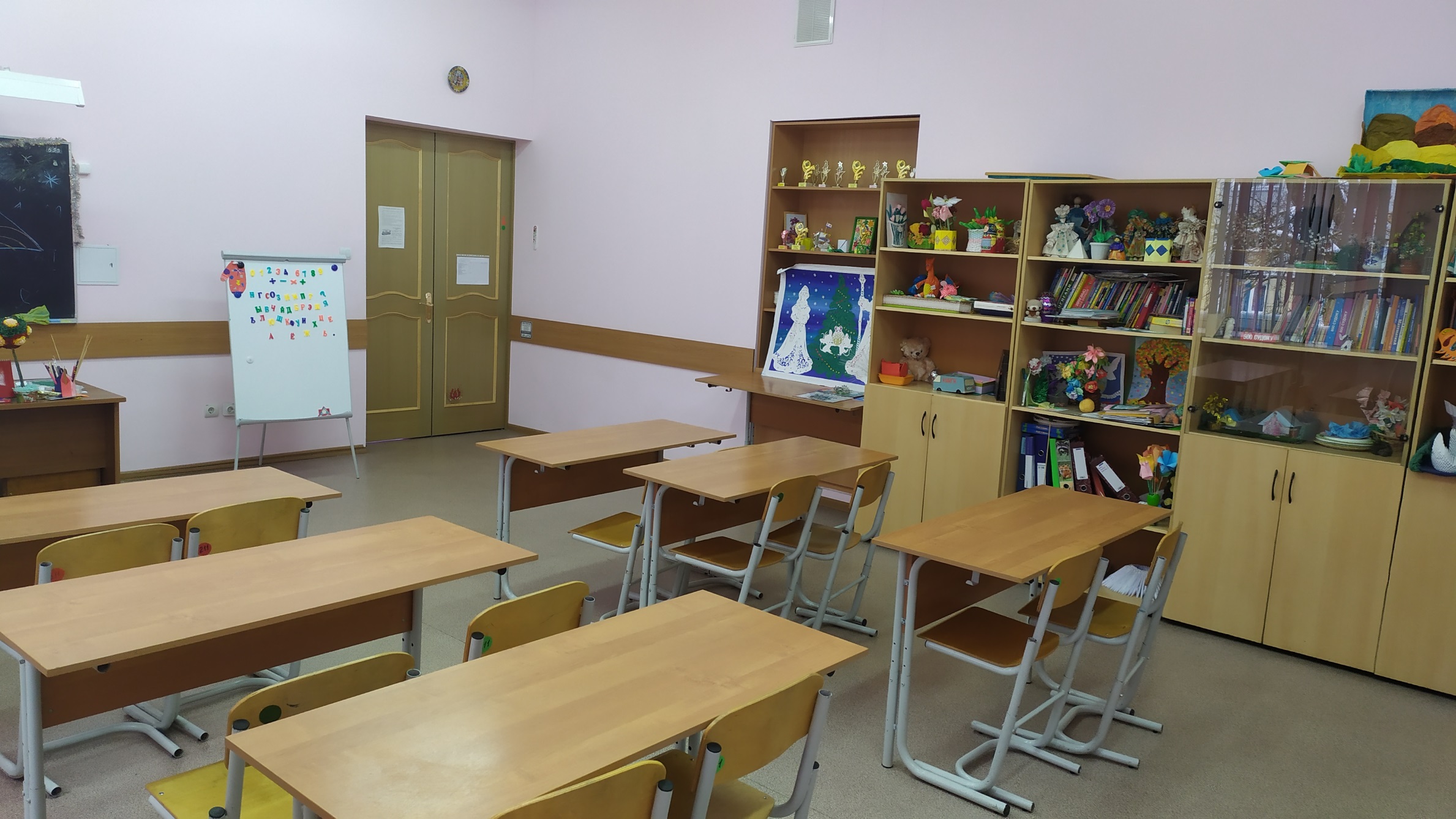 Детские объединения: «Плюс, минус», «Логика и творчество», «Логика +», «Страна творчества» (для дошкольников)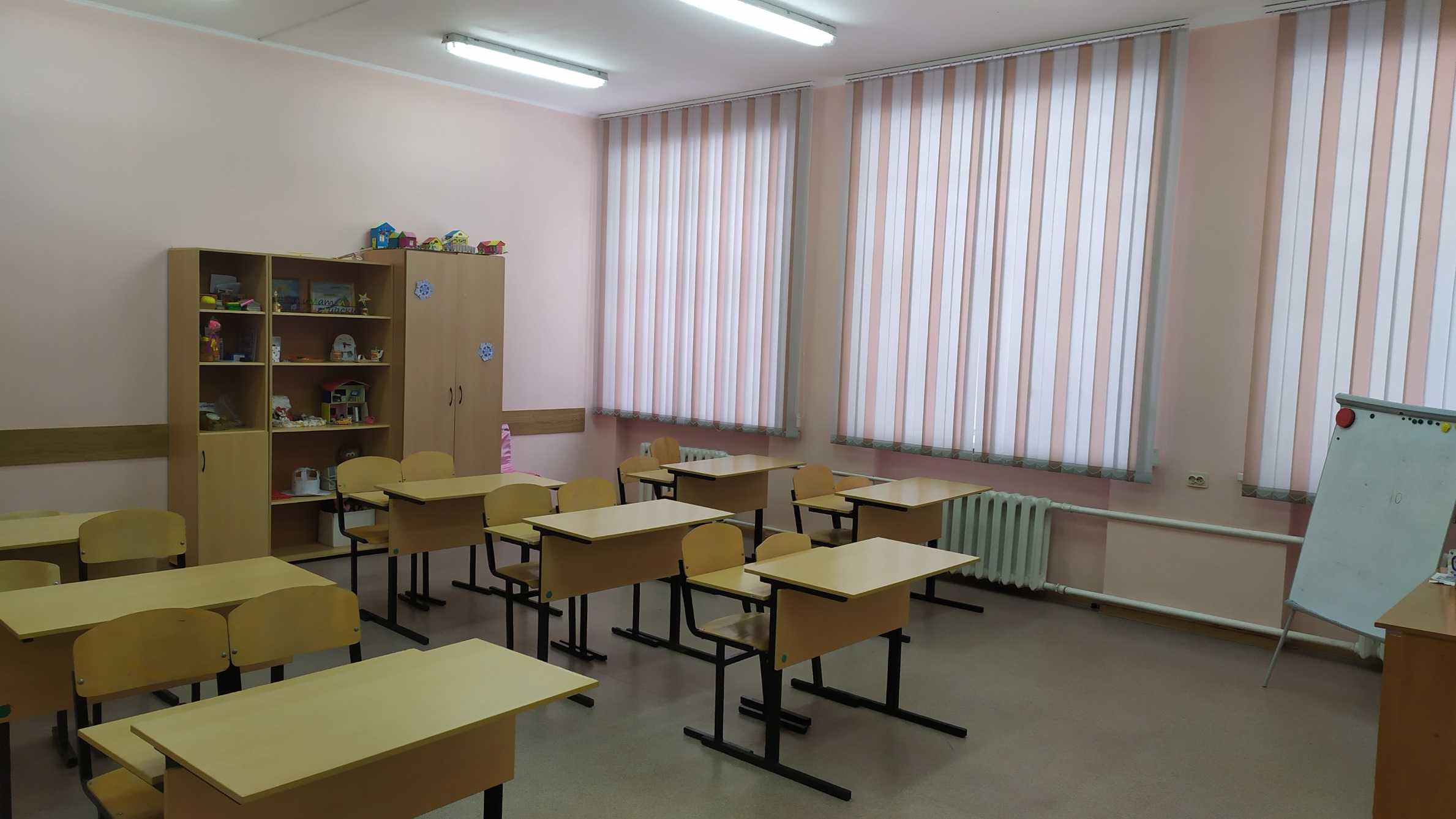 Детское объединение «Занимательный английский»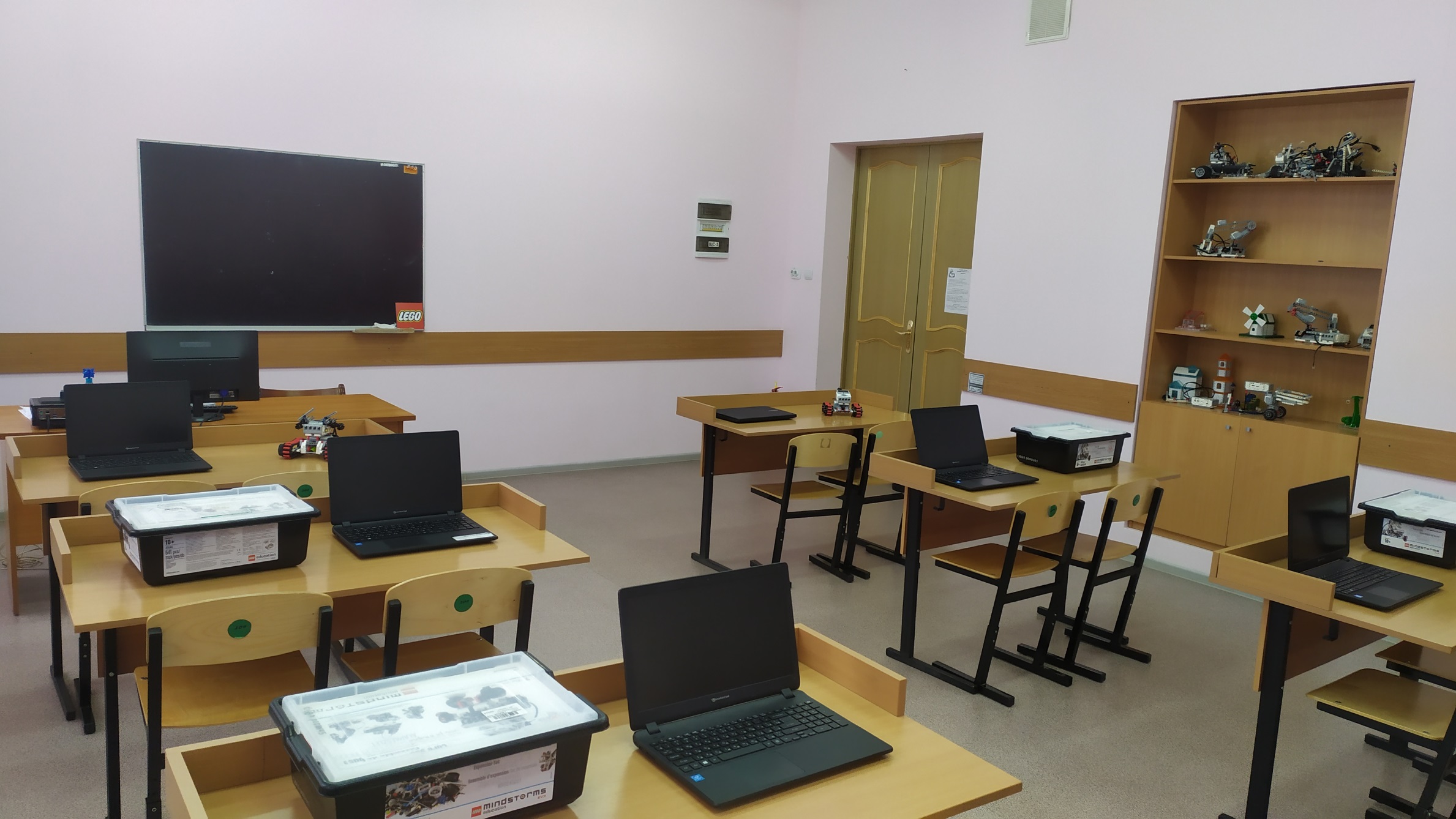 Детские объединения: «ЛЕГОробот»,«PYTHON.Программирование для любознательных»,«Основы фотоискусства»,  «Искусство фотографии»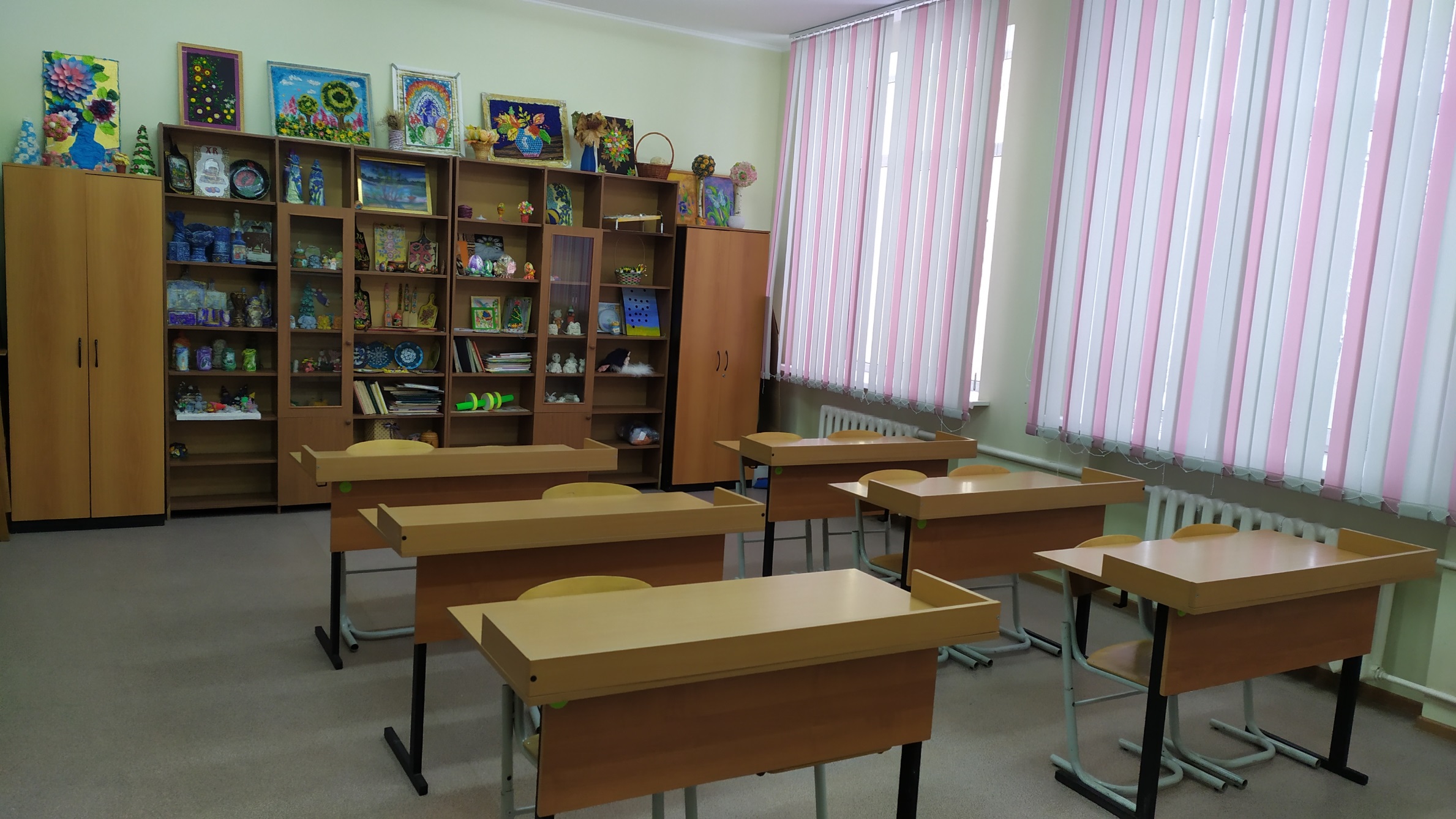 Детские объединения: «Палитра творчества», «Развивающая лепка»Мастерская«Картинг», «Пилот»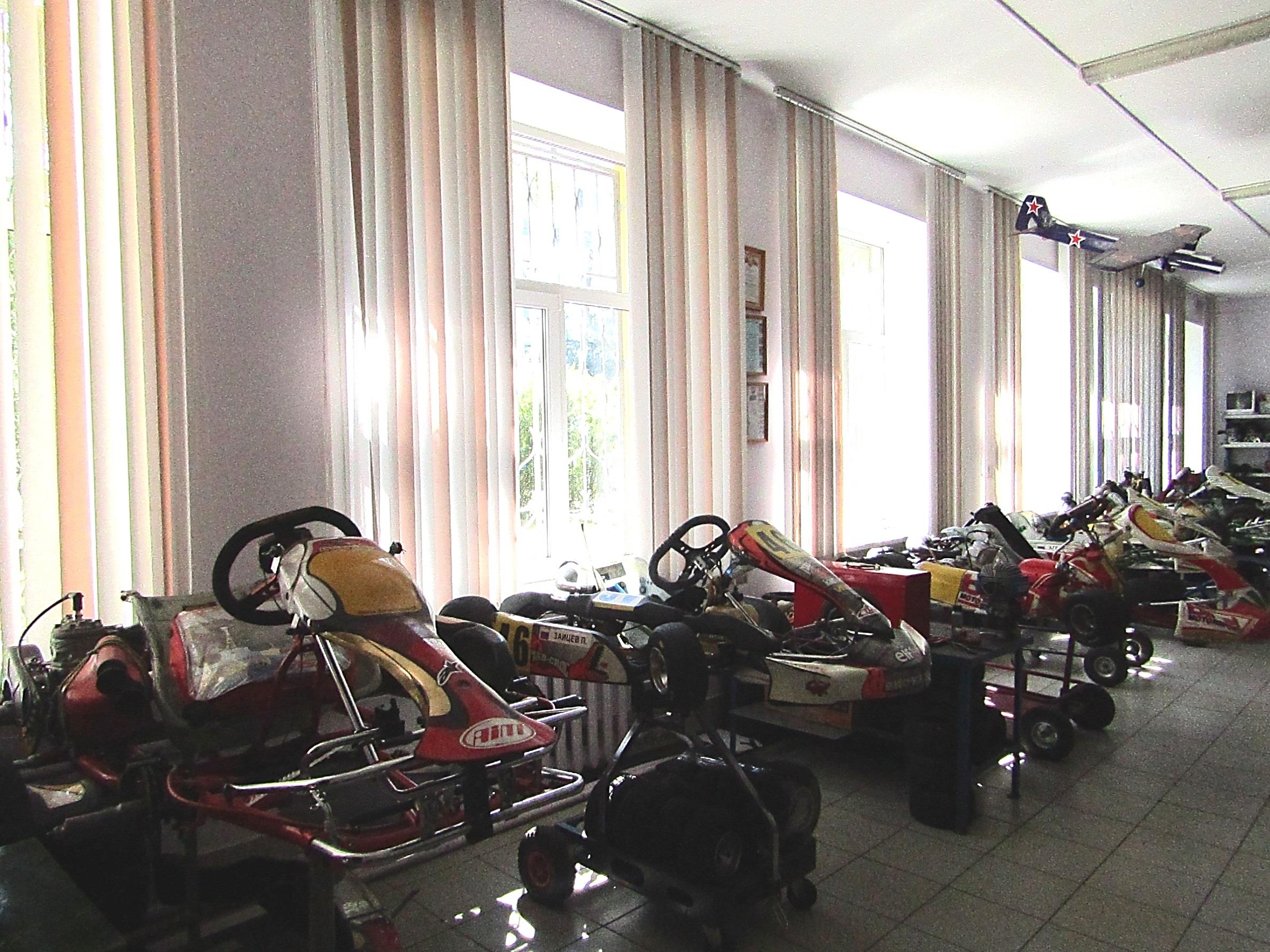 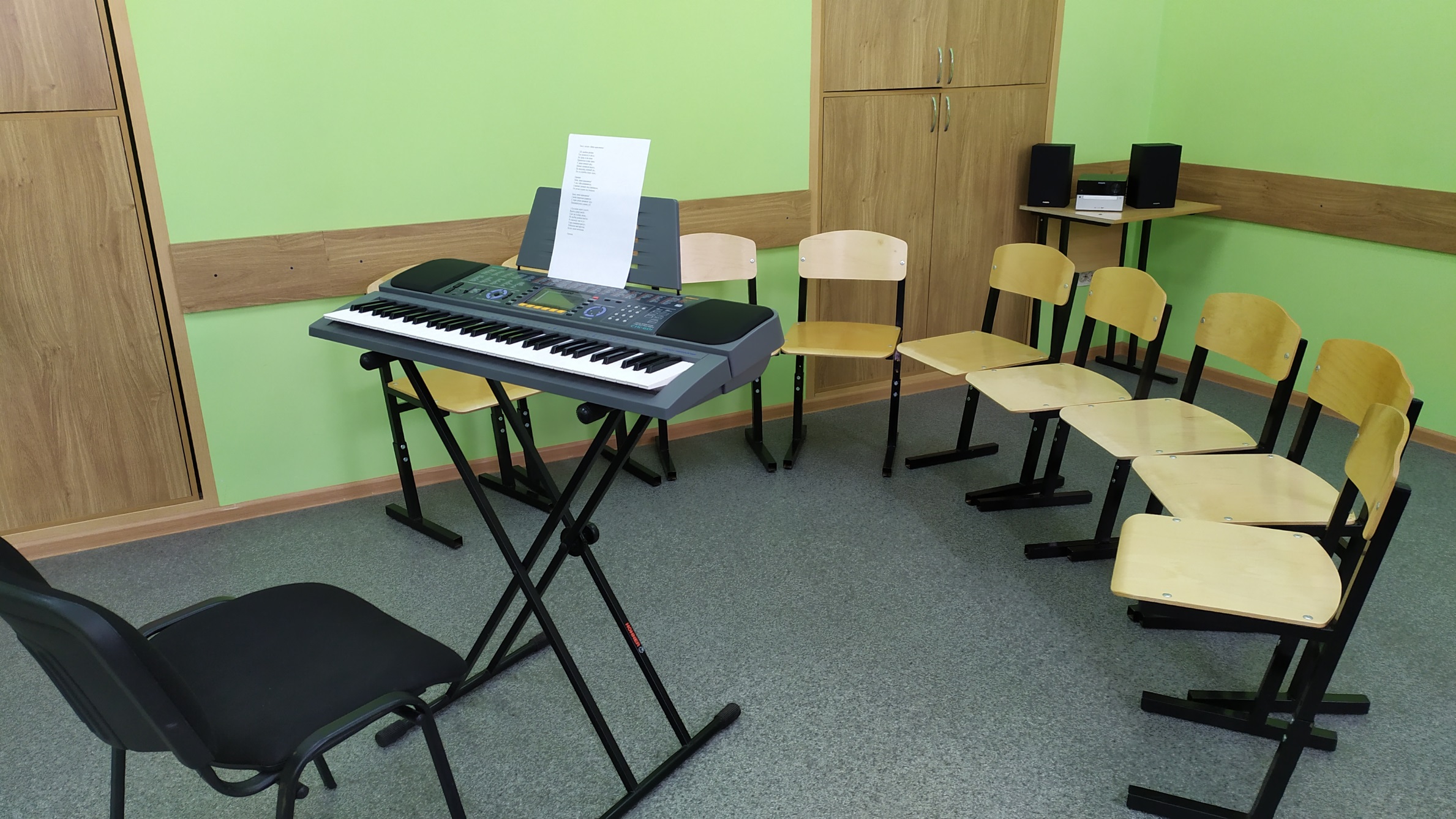 Вокальная студия  «Гармония», «Ассорти»